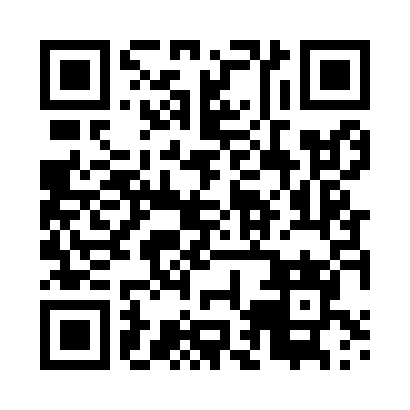 Prayer times for Okrzeszyn, PolandWed 1 May 2024 - Fri 31 May 2024High Latitude Method: Angle Based RulePrayer Calculation Method: Muslim World LeagueAsar Calculation Method: HanafiPrayer times provided by https://www.salahtimes.comDateDayFajrSunriseDhuhrAsrMaghribIsha1Wed3:065:3012:535:598:1710:302Thu3:035:2812:536:008:1910:333Fri3:005:2612:536:018:2010:364Sat2:565:2412:536:028:2210:395Sun2:535:2312:536:038:2310:426Mon2:495:2112:526:048:2510:457Tue2:465:1912:526:058:2610:488Wed2:425:1812:526:068:2810:519Thu2:395:1612:526:078:2910:5410Fri2:375:1512:526:088:3110:5711Sat2:375:1312:526:088:3211:0012Sun2:365:1112:526:098:3411:0013Mon2:365:1012:526:108:3511:0114Tue2:355:0812:526:118:3711:0215Wed2:345:0712:526:128:3811:0216Thu2:345:0612:526:138:4011:0317Fri2:335:0412:526:148:4111:0418Sat2:335:0312:526:148:4211:0419Sun2:325:0212:526:158:4411:0520Mon2:325:0012:526:168:4511:0521Tue2:314:5912:536:178:4711:0622Wed2:314:5812:536:188:4811:0723Thu2:314:5712:536:188:4911:0724Fri2:304:5612:536:198:5011:0825Sat2:304:5512:536:208:5211:0926Sun2:294:5412:536:218:5311:0927Mon2:294:5312:536:218:5411:1028Tue2:294:5212:536:228:5511:1029Wed2:294:5112:536:238:5611:1130Thu2:284:5012:546:238:5711:1131Fri2:284:4912:546:248:5911:12